Familienzentrum Beelitz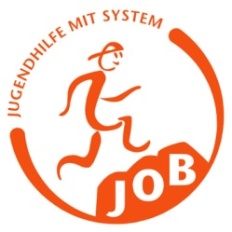 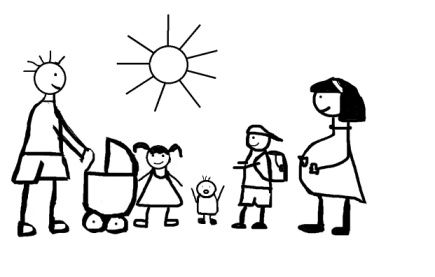 Küstergasse 4 l 14547 Beelitz0176-10099837 l 01577-7926951fz.beelitz@stiftung-job.de. I www.stiftung-job.de I Facebook: Familienzentrum BeelitzDas Familienzentrum Beelitz wünscht allen kleinen und großen Beelitzer:innen ein gesundes neues Jahr! Wir hoffen, dass es viele neue Erlebnisse, eine Menge Freude und kleine Wunder für euch bereithält.Nach aktuellem Stand können folgende Angebote im Familienzentrum stattfinden:Montag: 19:00 – 21:00, Geburtsvorbereitung mit Michaela Nickel (Hebamme), Mit Anmeldung: 01721561007, in den Räumen des FZMittwoch: 09:30 – 11:00, Rückbildung mit Michaela Nickel (Hebamme), Mit Anmeldung: 01721561007, in den Räumen des FZDonnerstag: 09:30 – 11:00, Rückbildung mit Nadine Bornfleth (Hebamme), Mit Anmeldung: 017684119173, in den Räumen des FZFamilien – Sprechstunde (im Familienzentrum)Fällt euch die Decke auf den Kopf? Wir sind weiterhin für euch da! Wenn ihr etwas auf dem Herzen habt, meldet euch bei uns und wir suchen dann nach einem Termin für einen gemeinsamen Austausch. Unsere Kontaktdaten findet ihr oben!NestgruppeAmbulantes Eltern-Kind-Angebot: Unterstützung und Beratung in belastenden Lebenssituationen durch wöchentliche Treffen bzw. Ausflüge als feste Gruppe von max. 5 Familien, sowie wöchentliche Hausbesuche pro Familie.Kontakt: Franziska BosseE-Mail: nestgruppe.beelitz@stiftung-job.de, Telefon: 0176.10074638 via WhatsApp, SMS oder AnrufBüro für FamilienfragenBeratungsangebot für rat- und hilfesuchende Eltern, Erziehende, Jugendliche und Kinder (Bitte Termin vereinbaren!)Email: familienfragen@stiftung-job.de, Telefon: 03327.572526  Beratungsstelle für Schwangerschaft und Schwangerschaftskonflikt (MEG Teltow)Themen der Beratung können u.a. sein: Mutterschutz und Elternzeit, Kindergeld und Kinderzuschlag, Vaterschaftsanerkennung, Sorgerecht, Unterhalt, Fragen zur vorgeburtlichen Diagnostik, Fragen bei persönlichen Problemen oder Krisen, ungewollte Schwangerschaft ect.Kontakt: ramona.folgner@diakonissenhaus.de, Telefon: 015222543284 oder 03328427258Alle Angebote finden nach vorheriger Anmeldung statt. Weitere aktuelle Informationen veröffentlichen wir immer auf unserer Homepage unter www.stiftung-job.de/fz-beelitz und/oder bei Facebook!